Боготольский сельский Совет депутатовБоготольского районаКрасноярского краяРЕШЕНИЕ «27» сентября 2022 года                  с. Боготол                                             № 15-125О проведении  собрания  жителеймуниципального образованияБоготольский сельсовет       В соответствии с Федеральным Законом от 06.10.2003 № 131-ФЗ « Об общих принципах организации местного самоуправления в Российской Федерации», с целью реализации проекта «Поддержка местных инициатив» в Красноярском крае, Постановлением Правительства  Красноярского края от 30.09.2013 № 517-п «Об утверждении Государственной программы Красноярского края «Содействие развития местного самоуправления», руководствуясь Уставом Боготольского сельсовета, Боготольский сельский Совет депутатов решил:1. Провести 28.10. 2022 года итоговое собрание жителей села Боготола Боготольского сельсовета по  выбору проекта для участия в конкурсном отборе по Программе «Поддержка местных инициатив» по адресу:     с. Боготол, ул. Набережная, 28 А (Молодежный центр «Факел»). Итоговое собрание проводится по инициативе главы Боготольского сельсовета. 2. Создать комиссию по организации и проведению итогового собрания в составе согласно приложению  1 к настоящему решению.3. Утвердить текст извещения о проведении  итогового собрания согласно приложению  2 к настоящему решению.4. Комиссии опубликовать  в общественно-политической газете «Земля боготольская» и разместить на официальном сайте Боготольского района в сети Интернет www.bogotol-r.ru, на странице Боготольского сельсовета:  - извещение о проведении итогового собрания;- заключение о результатах итогового собрания. 5. Настоящее Решение вступает в силу со дня официального опубликования в  общественно-политической газете «Земля боготольская» и подлежит размещению на официальном сайте Боготольского района в сети Интернет www.bogotol-r.ru, на странице Боготольского сельсовета.  6. Контроль за исполнением настоящего Решения возложить на главу Боготольского сельсовета Е.В. Крикливых. Председатель Боготольского                                  Глава Боготольскогосельского Совета депутатов                                    сельсовета               ______________И.Н. Тихонова                                _________  Е.В. Крикливых  Приложение №1                       к Решению Боготольского сельскогоСовета депутатов от 27.09.2022 № 15-125 Состав  комиссии  по  организации и   проведению   итогового собрания жителей по  выбору проекта для участия в конкурсном отборе по Программе «Поддержка местных инициатив»    Председатель  комиссии: Крикливых Евгений Валерьевич   – глава Боготольского сельсовета;    Заместитель председателя: Филиппова Надежда Владимировна - заместитель главы Боготольского сельсовета;    Секретарь комиссии: Тихонова Ирина Николаевна  –  председатель  Боготольского сельского  Совета депутатов;    Члены комиссии:Квятковская Надежда Леонидовна – депутат Боготольского сельского Совета депутатов;Орловская Татьяна Викторовна – представитель общественности                Приложение 2                       к Решению Боготольского сельскогоСовета депутатов от 27.09.2022 № 15-125 Объявление             СОБРАНИЕ по выдвижению инициативного проекта на конкурсный отбор: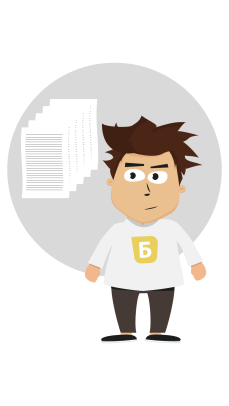 28 октября 2022 года в  17:30В село Боготол, ул. Набережная, 28 А (здание молодежного центра «Факел»),Наш сельсовет включен в краевую программу, в рамках которой мы можем получить денежные средства на благоустройство нашей территории: отремонтировать уличное освещение, благоустроить парк, отремонтировать Дом культуры, установить детскую площадку и т.д.Чтобы участвовать в конкурсе мы должны провести собрание и решить следующие вопросы:Выбрать проект для участия в конкурсе по Программе поддержки местных инициатив;Определить вклад населения на реализацию выбранного проекта;Выбрать членов инициативной группы.Чем больше человек примет участие в собрании, тем больше шанс победить в конкурсе! Приходите на собрание в  Молодежный центр «Факел» (село Боготол, ул. Набережная, 28 А)Более подробную информацию о ППМИ и участии в конкурсе Вы можете получить, обратившись к  Крикливых Евгению Валерьевичу- главе Боготольского сельсовета (тел. 8(39157) 31-3-48 и Тихоновой И.Н. -председателю Боготольского сельского Совета депутатов 8(39157)31-3-38